PIANO DIDATTICO PERSONALIZZATO PER STUDENTI NELL’AREA DELLO SVANTAGGIO SOCIO/ECONOMICO - LINGUISTICO - CULTURALE - PSICOLOGICO(Direttiva 27/12/2012 - Circolare 08/03/2013)A.S. 2022/2023(Revisione del documento: ottobre 2022)Indice:1. Elementi conoscitivi dello studente1.1 Dati anagrafici1.2 Tipologia di Bisogno Educativo Speciale1.3 Dati clinici e documentazione acquisita2. Osservazione dello studente2.1 Osservazione generale2.2 Motivazione linguistica2.3 Motivazione socio economica / culturale2.4 motivazione fisico biologica2.5 Motivazione psicologica e/o comportamentale/relazionale2.6 Motivazione neuropsicologica non certificata2.7 Altre motivazioni (studente in attesa di valutazione/certificazione)3. Strategie, strumenti e metodologiche didattiche3.1 Strategie e metodologie didattiche3.2 Strumenti compensativi3.3 Misure dispensative3.4 Modalità di verifica e criteri di valutazione4. Patto con la famiglia5. Sottoscrizione dell’istanza1. ELEMENTI CONOSCITIVI DELLO STUDENTE1.1 Dati anagrafici- Nome e cognome- Data di nascita- Classe / sezione- Insegnante referente DSA/BES- Coordinatore di classe- Eventuali ripetenze- Composizione nucleo familiare- Indirizzo- Telefono1.2 Tipologia di Bisogno Educativo SpecialeSe presente una sola motivazione, compilare solo la parte interessata. Le motivazioni possono essere più d’una. In questo caso compilare le sezioni relative. In tutti i casi vanno compilare le parti sugli interventi previsti (metodologia, strumenti  compensativi, misure dispensative, valutazione)- Motivazione linguistica (alunno di origine straniera): compilare parte 2.2- Motivazione socio-economica-culturale: compilare parte 2.3- Motivazione fisico-biologica: compilare parte 2.4- Motivazione psicologica e/o comportamentale/relazionale: compilare parte 2.5- Motivazione neuropsicologica in presenza di documentazione clinica ma in assenza di certificazioni ex Legge 104/92 ed ex Legge 170/2010 (borderline cognitivo; disturbo aspecifico di apprendimento; adhd-disturbo dell’attenzione e iperattivita’ lieve; dop (disturbo oppositivo provocatorio); disturbo dello spettro autistico lieve; …): compilare parte 2.6- Altro (alunno in via di valutazione): compilare parte 2.71.3 Dati clinici e documentazione acquisita(in caso di valutazione medica o neuropsicologica o di altra natura)…2. OSSERVAZIONE DELLO STUDENTE2.1 Osservazione generaleCaratteristiche comportamentali e funzionamento delle abilita’ strumentali (elementi desunti dall’osservazione in classe).2.2 MOTIVAZIONE LINGUISTICA DATI DELL’ALUNNO:- Alunno neo arrivato in Italia (nell’a.s. in corso )- Alunno giunto in Italia nell’ultimo triennio (in fase di seconda alfabetizzazione)- Paese d’origine:                                        - Data di arrivo in Italia (mese/anno): - Lingua/e parlata/e a casa:  - Necessità di intervento della mediatrice culturale: si/no- Eventuali paesi/città italiane in cui l’alunno ha soggiornato prima dell’arrivo in Italia: …- Note (specificare se l’alunno ha avuto continuità di permanenza in Italia dalla data di arrivo in Italia ad oggi): …- Data di iscrizione al nostro istituto (mese/anno): …- Lo scorso anno ha frequentato corsi di alfabetizzazione? si/no- Se sì, nominativo docente del corso itaL2 …- L’alunno è ripetente/ha ripetuto in precedenza? si/noCOMPETENZE DELL’ALUNNO:- Materie non valutate (per alunni stranieri neo arrivati):Per gli alunni stranieri neo arrivati i docenti ritengono sia necessariamente opportuno astenersi dalla valutazione, per il primo trimestre di frequenza dell’alunno, nelle seguenti materie:1.- Ha frequentato corsi di alfabetizzazione?               si/noa) Ore settimanali 1 Periodo dell’a.s  …Docente  ………………………………….   num. totale ore del corso  ……………………………b) Ore settimanali …………………. Periodo dell’a.s. ……………………………………………Docente ………………………………………………………… num. totale ore del corso …………c) Ore settimanali …………………. Periodo dell’a.s. ………………………………………………Docente ………………………………………………………… num. totale ore del corso …………- Ha frequentato progetti per stranieri?                 si/noSpecificare:a) Ore settimanali …………………. Periodo dell’a.s. ………………………………………………Docente …………………………………………….     num. totale ore del progetto  ………………b) Ore settimanali …………………. Periodo dell’a.s. ………………………………………………Docente …………………………………………………… num. totale ore del progetto ….………2.3 MOTIVAZIONE SOCIO / ECONOMICA - CULTURALESono presenti:Difficoltà familiariAssistenza socialeInterventi del Comune di………………………………… (esempio: assistenza domiciliare)Altro…..Osservazioni e motivazioni del Consiglio di classe:…2.4 MOTIVAZIONE FISICO-BIOLOGICASono presenti:Ricovero in ospedale temporaneoAssistenza domiciliareComprovati motivi di saluteAltroOsservazioni:…2.5 MOTIVAZIONE PSICOLOGICA E/O COMPORTAMENTALE/RELAZIONALESono presenti:Difficoltà familiariDisagio comportamentale dovuto a trauma famigliare Difficoltà relazionali con adultiDifficoltà relazionali con coetaneiInterventi di Enti Pubblici/Privati specialisticiIndicare necessariamente le osservazione desunte dalla diagnosi o dalle ben ponderate considerazioni psicopedagogiche dei docenti  del consiglio di classe:….Abilita’ strumentali desunte dalla diagnosi e/o dalle osservazioni dei docenti …2.6 MOTIVAZIONE NEUROPSICOLOGICA NON CERTIFICATAIn presenza di documentazione clinica ma in assenza di certificazioni ex Legge 104/92 ed ex Legge 170/2010: Borderline cognitivo; disturbo aspecifico di apprendimento; ADHD (disturbo dell’attenzione e iperattività) lieve; DOP (disturbo oppositivo provocatorio) lieve; disturbo dello spettro autistico lieve.Sintesi dei contenuti della documentazione medica agli atti:…Osservazioni:…2.7 ALTRE MOTIVAZIONI (alunno in attesa di valutazione/certificazione)Osservazioni:…3. STRUMENTI, STRATEGIE E METODOLOGIE DIDATTICHE Considerando le condizioni dello studente derivante dall'osservazione compiuta il Consiglio di classe concorda sulle seguenti metodologie, strumenti e misure.3.1 STRATEGIE E METODOLOGIE DIDATTICHESelezionare le voci che interessano, con riferimento generale a tutte le discipline, aggiungendo le specifiche necessarie.- Organizzare lezioni frontali che utilizzino contemporaneamente più linguaggi comunicativi  (es.codice linguistico-iconico, quando possibile);- apprendimenti e attività laboratoriale in piccolo gruppo;- attività in coppia;- attività di tutoring e aiuto tra pari;- attività di cooperative learning;- Forme di apprendimento attraverso la didattica a distanza;- Contestualizzare l’attività didattica;- Fornire conoscenze per le strategie di studio, parole chiave, sottolineature, osservazione delle immagini e del titolo. Altre proposte che si ritiene si adattino alla specificità dell’alunno;- Uscite dalla classe durante le spiegazioni;- Monitoraggio dei tempi di uscita dalla classe per accedere ai servizi;- Responsabilizzazione e valorizzazione mediante incarichi ritenuti importanti;- Spiegazioni aggiuntive mediante la produzione di sintesi;- Istruzione domiciliare;- Istruzione ospedaliera;- Rapporti sistematici di rete (specialisti, insegnanti privati …);- Materiali facilitanti l’apprendimento forniti dai docenti;- Riduzione dei contenuti:- Tempi aggiuntivi nelle verifiche;- Utilizzo di appunti, schemi, mappe mentali e strumenti di mediazione didattica durante le verifiche;- Verifiche equipollenti.3.2 STRUMENTI COMPENSATIVIPer ogni materia, nella seguente tabella verranno segnati gli strumenti compensativi  di cui usufruirà l’alunno/a. Si tratta di modalità didattiche e tecnologiche che sostituiscono o facilitano la prestazione richiesta nell’abilità limitata dalla particolare condizione dell’alunno.* previa autorizzazione sulla base di modulistica reperibile in ufficio didattica3.3 MISURE DISPENSATIVEDirettiva 27/12/2012 punto 1.5 - C.M. 8 del 6/02/2013: Area dello svantaggio socioeconomico, linguistico e culturale.Per ogni materia, nella seguente tabella verranno segnate le misure dispensative di cui usufruirà l’alunno/a. Le misure dispensative sono interventi che consentono allo studente di non svolgere alcune prestazioni che, a causa della sua condizione, risultano particolarmente difficoltose e non migliorano l’apprendimento. Per gli studenti con BES, di cui al presente PDP, NON è prevista la dispensa dalla parte scritta dell'insegnamento di lingua straniera.3.4 MODALITÀ DI VERIFICA E CRITERI DI VALUTAZIONEPer ogni materia, nella seguente tabella verranno segnate le modalità di verifica e di valutazione di cui usufruirà l’alunno/a. Le misure compensative e dispensative vengono considerate misure di pareggiamento, pertanto tali misure costituiscono la linea di base da cui partire per applicare l’intera scala di misura (10/10) nelle singole valutazioni e in quelle di quadrimestre. Nella valutazione dello studente si terrà conto del raggiungimento degli obiettivi (scegliere: minimi/della classe).4. PATTO CON LA FAMIGLIASi ricorda che il PDP per studenti con BES ha natura transitoria per cui occorre effettuare un’attenta valutazione all’inizio di ogni anno scolastico o al termine del periodo di validità prestabilito del piano.5. SOTTOSCRIZIONE DELL’ISTANZAIl presente Piano Didattico Personalizzato è stato concordato e redatto in data: ………. da:* la firma dello studente può essere prevista a condizione che da parte sua vi sia espressa volontà e consapevolezza di partecipazione e condivisione del PDPDichiarazione in caso di sottoscrizione da parte di un solo genitoreAi sensi e per gli effetti dell’art.47 del DPR 28/12/2000 nr.445, sotto la mia personale responsabilità, consapevole delle sanzioni penali richiamate dall’art.76 del DPR in caso di dichiarazioni mendaci, dichiaro che il genitore non firmatario èmancanteassente ma a conoscenza e d’accordo circa le scelte esplicitate attraverso la presente domanda ai fini dei controlli di veridicità dichiaro che il genitore assente è reperibile a uno o più dei seguenti recapiti:telefono: ………………………..email: …………………………..indirizzo: ……………………….Savignano sul Rubicone, (data della richiesta)			firma del genitore dichiarante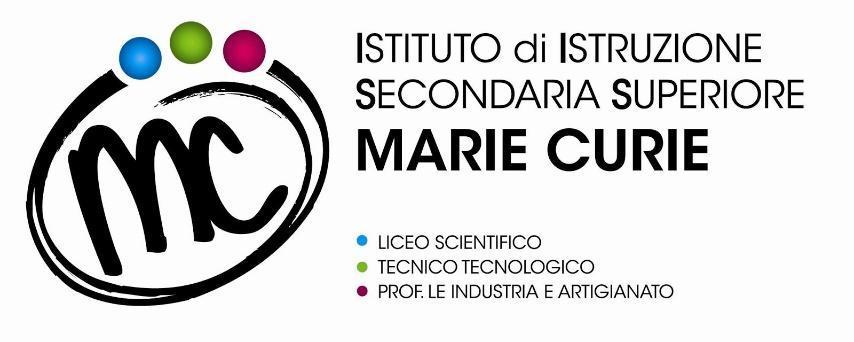 Savignano sul Rubicone (FC)Via Togliatti n.5 C.A.P. 47039Tel. 0541 944602C.F. 90038920402Mail: fois001002@istruzione.itP.E.C. fois001002@pec.istruzione.itWeb site: www.mcurie.edu.itClasse:Studente: Coordinatore di Classe: Referente DSA/BES: Ai sensi della Direttiva 27 dicembre 2012 e della C.M. dell’8 marzo 2013 prot. N. 561:“In presenza di eventuali richieste dei genitori accompagnate da diagnosi che però non consentono il diritto alla certificazione di disabilità o di DSA, il Consiglio di classe è autonomo nel decidere se formulare o non formulare un Piano Didattico Personalizzato, avendo cura di verbalizzare le motivazioni della decisione. È quindi peculiare facoltà dei Consigli di classe o dei team docenti individuare, dopo un’attenta valutazione delle capacità, abilità e competenze dello studente, casi specifici per i quali sia utile attivare percorsi di studio individualizzati e personalizzati, formalizzati nel Piano Didattico Personalizzato, la cui validità rimane comunque circoscritta all’anno scolastico di riferimento”.MOTIVAZIONEMOTIVAZIONEMOTIVAZIONEMOTIVAZIONEMOTIVAZIONEPartecipazione al dialogo educativo Molto adeguataadeguatapoco adeguatanon adeguataConsapevolezza delle proprie difficoltà Molto adeguata adeguata adeguata non adeguataConsapevolezza dei propri punti di forzaMolto adeguataadeguataadeguata non adeguataAutostimaMolto adeguata adeguata adeguatanon  adeguataATTEGGIAMENTI E COMPORTAMENTI RISCONTRABILI A SCUOLAATTEGGIAMENTI E COMPORTAMENTI RISCONTRABILI A SCUOLAATTEGGIAMENTI E COMPORTAMENTI RISCONTRABILI A SCUOLAATTEGGIAMENTI E COMPORTAMENTI RISCONTRABILI A SCUOLAATTEGGIAMENTI E COMPORTAMENTI RISCONTRABILI A SCUOLARegolarità frequenza scolasticaMolto adeguata adeguatapoco adeguatanon  adeguataAccettazione e rispetto delle regoleMolto adeguataadeguatapoco adeguatanon  adeguataRispetto degli impegni Molto adeguata adeguatapoco adeguatanon adeguataAutonomia nel lavoro Molto adeguata adeguatapoco adeguatanon adeguataCONOSCENZE ED ABILITA’ DISCIPLINARI CONOSCENZE ED ABILITA’ DISCIPLINARI CONOSCENZE ED ABILITA’ DISCIPLINARI CONOSCENZE ED ABILITA’ DISCIPLINARI CONOSCENZE ED ABILITA’ DISCIPLINARI area umanistica molto adeguataadeguatapoco adeguatanon adeguataarea storico-sociale molto adeguataadeguatapoco adeguatanon adeguataarea tecnico-scientificamolto adeguataadeguatapoco adeguatanon adeguataarea logico-matematicamolto adeguataadeguatapoco adeguatanon adeguataarea pratico-operativamolto adeguataadeguatapoco adeguatanon adeguataarea motoriamolto adeguataadeguatapoco adeguatanon adeguataSTRATEGIE UTILIZZATE DALL’ALUNNO NELLO STUDIO STRATEGIE UTILIZZATE DALL’ALUNNO NELLO STUDIO STRATEGIE UTILIZZATE DALL’ALUNNO NELLO STUDIO STRATEGIE UTILIZZATE DALL’ALUNNO NELLO STUDIO STRATEGIE UTILIZZATE DALL’ALUNNO NELLO STUDIO Sottolinea, identifica parole chiave … Efficace Efficace Da potenziare Da potenziare Costruisce schemi, mappe o diagrammi …Efficace Efficace Da potenziare Da potenziare Utilizza strumenti informatici (computer, correttore ortografico, software…)Efficace Efficace Da potenziare Da potenziare Altro (specificare): Efficace Efficace Da potenziareDa potenziareINFORMAZIONI GENERALI FORNITE DALLA FAMIGLIA E/O DALLO STUDENTE INFORMAZIONI GENERALI FORNITE DALLA FAMIGLIA E/O DALLO STUDENTE INFORMAZIONI GENERALI FORNITE DALLA FAMIGLIA E/O DALLO STUDENTE INFORMAZIONI GENERALI FORNITE DALLA FAMIGLIA E/O DALLO STUDENTE INFORMAZIONI GENERALI FORNITE DALLA FAMIGLIA E/O DALLO STUDENTE Interessi, difficoltà, attività in cui si sente capace, aspettative, richieste… (dopo il colloquio/intervista)Caratteristiche del contesto famigliare rilevanti per la compilazione del PDP: presenza di un supporto da parte della famiglia.Problematiche di inserimento e integrazione sociale dovute all’apprendimento linguistico o ad altri fattori ……………………………….Eventi stressanti (lutti, separazioni, malattie …)Qualità dei rapporti con la scuolaInteressi ed attività extrascolastiche ……………………………….Aspettative, richieste ……….Interessi, difficoltà, attività in cui si sente capace, aspettative, richieste… (dopo il colloquio/intervista)Caratteristiche del contesto famigliare rilevanti per la compilazione del PDP: presenza di un supporto da parte della famiglia.Problematiche di inserimento e integrazione sociale dovute all’apprendimento linguistico o ad altri fattori ……………………………….Eventi stressanti (lutti, separazioni, malattie …)Qualità dei rapporti con la scuolaInteressi ed attività extrascolastiche ……………………………….Aspettative, richieste ……….Interessi, difficoltà, attività in cui si sente capace, aspettative, richieste… (dopo il colloquio/intervista)Caratteristiche del contesto famigliare rilevanti per la compilazione del PDP: presenza di un supporto da parte della famiglia.Problematiche di inserimento e integrazione sociale dovute all’apprendimento linguistico o ad altri fattori ……………………………….Eventi stressanti (lutti, separazioni, malattie …)Qualità dei rapporti con la scuolaInteressi ed attività extrascolastiche ……………………………….Aspettative, richieste ……….Interessi, difficoltà, attività in cui si sente capace, aspettative, richieste… (dopo il colloquio/intervista)Caratteristiche del contesto famigliare rilevanti per la compilazione del PDP: presenza di un supporto da parte della famiglia.Problematiche di inserimento e integrazione sociale dovute all’apprendimento linguistico o ad altri fattori ……………………………….Eventi stressanti (lutti, separazioni, malattie …)Qualità dei rapporti con la scuolaInteressi ed attività extrascolastiche ……………………………….Aspettative, richieste ……….Interessi, difficoltà, attività in cui si sente capace, aspettative, richieste… (dopo il colloquio/intervista)Caratteristiche del contesto famigliare rilevanti per la compilazione del PDP: presenza di un supporto da parte della famiglia.Problematiche di inserimento e integrazione sociale dovute all’apprendimento linguistico o ad altri fattori ……………………………….Eventi stressanti (lutti, separazioni, malattie …)Qualità dei rapporti con la scuolaInteressi ed attività extrascolastiche ……………………………….Aspettative, richieste ……….ANAMNESI SCOLASTICA (caratteristiche del percorso scolastico dello studente)ANAMNESI SCOLASTICA (caratteristiche del percorso scolastico dello studente)ANAMNESI SCOLASTICA (caratteristiche del percorso scolastico dello studente)ANAMNESI SCOLASTICA (caratteristiche del percorso scolastico dello studente)ANAMNESI SCOLASTICA (caratteristiche del percorso scolastico dello studente)……………SCHEDA DI INDIVIDUAZIONE E ANALISI DEI BISOGNI  PER BESSCHEDA DI INDIVIDUAZIONE E ANALISI DEI BISOGNI  PER BESSCHEDA DI INDIVIDUAZIONE E ANALISI DEI BISOGNI  PER BESSCHEDA DI INDIVIDUAZIONE E ANALISI DEI BISOGNI  PER BESSCHEDA DI INDIVIDUAZIONE E ANALISI DEI BISOGNI  PER BESSi allega/Non si allega scheda …Si allega/Non si allega scheda …Si allega/Non si allega scheda …Si allega/Non si allega scheda …Si allega/Non si allega scheda …Competenze nella sua lingua madre(E’ in grado di utilizzare il codice linguistico scritto del suo paese d’origine?)Competenze nella sua lingua madre(E’ in grado di utilizzare il codice linguistico scritto del suo paese d’origine?)Competenze nella sua lingua madre(E’ in grado di utilizzare il codice linguistico scritto del suo paese d’origine?)Sa scrivere  •Competenze nella sua lingua madre(E’ in grado di utilizzare il codice linguistico scritto del suo paese d’origine?)Sa leggere              •Capacità di produzione scritta in italiano                                                       Scrive:Capacità di produzione scritta in italiano                                                       Parole•Capacità di produzione scritta in italiano                                                       Frasi semplici, non corrette•Capacità di produzione scritta in italiano                                                       Frasi semplici ma corrette•Capacità di produzione scritta in italiano                                                       Un testo semplice•Capacità di produzione scritta in italiano                                                       Un testo articolato•Capacità di espressione orale in italianoSi esprime:Capacità di espressione orale in italianoCon parole•Capacità di espressione orale in italianoCon frasi semplici, non corrette•Capacità di espressione orale in italianoCon frasi semplici ma corrette•Capacità di espressione orale in italianoCon frasi articolate•LetturaNon conosce il codice linguistico (non sa leggere)•LetturaSillabata •LetturaDifficoltosa•LetturaAbbastanza fluente•ScritturaNon conosce il codice linguistico (non sa scrivere)•ScritturaSolo stampatello•ScritturaCorsivo poco leggibile•ScritturaChiara •Correttezza ortograficaNo•Correttezza ortograficaIn parte•Correttezza ortograficaSì•Capacità di comprensione dei testiNessun tipo di testo•Capacità di comprensione dei testiParole •Capacità di comprensione dei testiUna frase semplice•Capacità di comprensione dei testiTesti semplici formati da più frasi•Capacità di comprensione dei testiTesti complessi•Capacità logiche  (prerequisiti dell’area Logico-matematica)Sa serializzare:Dispone in ordine di grandezza tre o più oggetti?Sì •    NO •Capacità logiche  (prerequisiti dell’area Logico-matematica)Sa classificare:Raggruppa oggetti in base ad un criterio dato?Sì •    NO •Capacità logiche  (prerequisiti dell’area Logico-matematica)Sa ordinare:Mette in ordine crescente/decrescente una serie di numeri Sì •    NO •Capacità logiche  (prerequisiti dell’area Logico-matematica)Altro………………………………………………………..Altro………………………………………………………..Capacità di calcoloRiconosce i numeri fino a ……Riconosce i numeri fino a ……Riconosce i numeri fino a ……Riconosce i numeri fino a ……Capacità di calcoloConta fino a ……Conta fino a ……Conta fino a ……Conta fino a ……Capacità di calcoloAssocia la quantità fino a ……Associa la quantità fino a ……Associa la quantità fino a ……Associa la quantità fino a ……Capacità di calcoloCalcola:Nessun calcolo••Capacità di calcoloCalcola:Addizione e sottrazione              •Capacità di calcoloCalcola:Moltiplicazione e divisione•Capacità di calcoloCalcola:Tutti i calcoli agevolmente          ••Capacità motorie  Possiede coordinamento globale dei movimenti•Capacità motorie  Possiede coordinamento della motricità fine                          •Capacità motorie  Sa disegnare•Capacità motorie  Sa colorare•Capacità motorie  Altro ………………………………………………………………Altro ………………………………………………………………ComportamentoComportamentoComportamento complessivamente adeguato alle situazioni          •Difficoltà a socializzare con coetanei•Difficoltà a socializzare con adulti                                               •Aggressività    •Incapacità di autocontrollo                                                                                               •Interventi non pertinenti                                                                                                                    •Eccessiva timidezza                                                                              •Altro       ..........................................................................................................Altro       ..........................................................................................................MateriaMateriaMateriaMateriaMateriaMateriaMateriaMateriaMateriaMateriaMateriaMateriaMateriaUso di testi semplificati e/o facilitati ad alta comprensibilitàUso di immagini per fissare i concettiIncentivare a casa l’uso dei supporti audio e/o informatici allegati al libro di testoFotocopia dell’esercizio al posto della copiatura/dettaturaUso della calcolatriceUso del computer con correttore ortograficoUso del computer con sintesi vocaleUso di audiolibriUso di libri digitaliUso di dizionari digitaliPossibilità di registrazione delle lezioni*Altro (specificare)MateriaMateriaMateriaMateriaMateriaMateriaMateriaMateriaMateriaMateriaMateriaMateriaMateriaLimitare o evitare la lettura ad alta voce all’alunnoDispensa dal prendere appuntiDispensa dalla copiatura dalla lavagnaDispensa dalla scrittura sotto dettaturaRiduzione nell’assegnazione dei compiti a casaRiduzione dei contenuti ai livelli essenzialiAltro (specificare)MateriaMateriaMateriaMateriaMateriaMateriaMateriaMateriaMateriaMateriaMateriaMateriaMateriaOrganizzazione di verifiche programmateUso di mediatori didattici durante le verificheValutazioni più attenti ai contenuti che non alla formaVerifiche graduate con esercizi ridotti senza modificare i contenutiValutazione di un elemento di verifica alla voltaUtilizzare prove a scelta multiplaConsentire tempi più lunghiLettura dei testi di verifica da parte dell’insegnanteInizio delle verifiche orali con l’argomento scelto dallo studenteUso di sintesi, schemi, mappe concettuali durante le verificheUso di calcolatrice, tavole, tabelle e formulari durante le verificheAltro (specificare)Nelle attività di studio l’allievo:è seguito da………………………… nelle discipline:....................................................................con cadenzaquotidianabisettimanalesettimanalequindicinaleè seguito da familiariricorre all’aiuto dei compagniutilizza strumenti compensativialtro (specificare)Strumenti da utilizzare nel lavoro a casa:strumenti informaticisintesi vocaleappunti scritti al PCtesti semplificati e/o ridottischemi e mappealtro (specificare)Attività scolastiche individualizzate programmateattività di recupero e/o consolidamento e/o potenziamentoattività di laboratorioattività a piccoli gruppiattività di carattere culturale, formativo, socializzantealtro (specificare)Nome e CognomeFIRMAL’alunno/a*La Famiglia:La Famiglia:Il Tutore / ProcuratoreIl Coordinatore di classeReferente DSA/BESDirigente Scolastico DocenteDocenteDocenteDocenteDocenteDocenteDocenteDocenteDocenteDocenteDocenteDocente